Site Services & Lettings OperativeESSENTIAL REQUIREMENTS1.  Previous employment experience in cleaning or other similar janitorial service.2.  Awareness of Health & Safety issues.3.  Ability to work on own initiative and to be flexible.	4.	A good health and attendance record.5.	Ability to carry out a variety of manual duties, as specified in the job description.DESIRABLE REQUIREMENTS1.  Previous employment experience in security and cleaning.2.  Experience of working around children.3.  Knowledge of general grounds maintenance.4.  Additional maintenance skills/experience.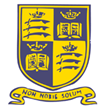 EDMONTON COUNTY SCHOOL PERSON SPECIFICATION